Ålands lagtings beslut om antagande avFörsta tilläggsbudget för landskapet Åland år 2019	Efter att förslag inkommit från landskapsregeringen har lagtinget antagit nedanstående första tilläggsbudget för landskapet Åland för år 2019: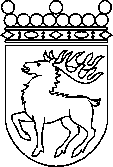 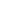 Ålands lagtingBESLUT LTB 30/2019BESLUT LTB 30/2019DatumÄrende2019-05-22BF 3/2018-2019AnslagAnslagInkomsterInkomster tb 2019 tb 2019 tb 2019 tb 2019VERKSAMHETAvdelning 2200LANDSKAPSREGERINGEN OCH REGERINGSKANSLIET-70 000-70 00000210REGERINGSKANSLIET-70 000-70 0000021010Regeringskansliet, verksamhet-70 000-70 00000Avdelning 5500UTBILDNINGS- OCH KULTURAVDELNINGENS FÖRVALT-NINGSOMRÅDE-150 000-150 00050 00050 000500ALLMÄN FÖRVALTNING-85 000-85 00050 00050 00050010Utbildnings- och kulturavdelningens allmänna förvaltning, verksamhet-85 000-85 00050 00050 000516PENNINGAUTOMATMEDEL FÖR KULTURELL VERKSAMHET-55 000-55 0000051600Penningautomatmedel för kulturell verksamhet (R)-55 000-55 00000540KULTURARVS- OCH MUSEIVERKSAMHET-10 000-10 0000054000Kulturarvs- och museiverksamhet-10 000-10 00000Avdelning 6600NÄRINGSAVDELNINGENS FÖRVALTNINGSOMRÅDE-90 000-90 00000600ALLMÄN FÖRVALTNING-50 000-50 0000060010Näringsavdelningens allmänna förvaltning, verksamhet-50 000-50 00000640FRÄMJANDE AV SKOGSBRUKET-40 000-40 0000064000Främjande av skogsbruket-40 000-40 0000080 - 88MYNDIGHETER SAMT FRISTÅENDE ENHETER299 000299 000-31 000-31 000840ÅLANDS HÄLSO- OCH SJUKVÅRD339 000339 0000084000Ålands hälso- och sjukvård, verksamhet339 000339 00000848ÅLANDS MILJÖ- OCH HÄLSOSKYDDSMYNDIGHET-40 000-40 000-31 000-31 00084810Ålands miljö- och hälsoskyddsmyndighet, verksamhet-13 000-13 000-31 000-31 00084820Ålands miljö- och hälsoskyddsmyndighets laboratorium, verksamhet-27 000-27 000850HÖGSKOLAN PÅ ÅLAND1 138 0001 138 0000085000Högskolan på Åland 1 138 0001 138 00000855ÅLANDS GYMNASIUM-1 138 000 -1 138 000 -1 138 000 085500Ålands gymnasium, verksamhet-1 138 000 -1 138 000 -1 138 000 0860ÅLANDS ARBETSMARKNADS- OCH STUDIESERVICE-MYNDIGHET000086000Arbetsmarknads- och studieservicemyndigheten, verksamhet-22 000-22 0000086050Sysselsättnings- och arbetslöshetsunderstöd22 00022 00000Verksamhet sammanlagt-11 000-11 00019 00019 000ÖVERFÖRINGARAvdelning 3300FINANSAVDELNINGENS FÖRVALTNINGSOMRÅDE0000330LANDSKAPSANDELAR OCH STÖD TILL KOMMUNERNA 000033000Landskapsandelar och stöd till kommunerna (RF)0000Avdelning 4400SOCIAL- OCH MILJÖAVDELNINGENS FÖRVALTNINGS-OMRÅDE-60 000-60 00000410ÖVRIGA SOCIALA UPPGIFTER-60 000-60 0000041010Övriga sociala uppgifter, överföringar (F)-60 000-60 00000Avdelning 5500UTBILDNINGS- OCH KULTURAVDELNINGENS FÖRVALT-NINGSOMRÅDE-12 000-12 00000520LANDSKAPSANDELAR OCH STÖD FÖR GRUNDSKOLAN-12 000-12 0000052000Landskapsandelar för grundskolan och stöd för undervisning (F)Landskapsandelar för grundskolan och stöd för undervisning (F)-12 00000Avdelning 6600NÄRINGSAVDELNINGENS FÖRVALTNINGSOMRÅDE-60 000-60 00000610NÄRINGSLIVETS FRÄMJANDE-60 000-60 0000061000Näringslivets främjande (R)-60 000-60 00000Avdelning 7700INFRASTRUKTURAVDELNINGENS FÖRVALTNINGS-OMRÅDE-79 000-79 00000751KOSTNADER FÖR SJÖTRAFIK-79 000-79 0000075100Understöd för varutransporter i skärgården-79 000-79 00000Överföringar sammanlagt-211 000-211 0000089SKATTEFINANSIERING, FINANSIELLA POSTER OCH RESULTATRÄKNINGSPOSTER890SKATTER OCH AVGIFTER AV SKATTENATUR,INKOMSTER  AV LÅN OCH FINANSIELLA POSTER00-571 000-571 000890SKATTER OCH INKOMSTER AV SKATTENATUR00-571 000-571 00089000Skatter och inkomster av skattenatur00-571 000-571 000Skattefinansiering, finansiella poster och resultaträkningsposter sammanlagt00-571 000-571 0009INVESTERINGAR, LÅN OCH ÖVRIGA FINANSINVESTERINGARAvdelning 3300FINANSAVDELNINGENS FÖRVALTNINGSOMRÅDE55 00055 000009350PENNINGAUTOMATMEDEL55 00055 00000935010Lån ur penningautomatmedel (R)55 00055 0000080 - 88MYNDIGHETER SAMT FRISTÅENDE ENHETER-395 000-395 000009840ÅLANDS HÄLSO- OCH SJUKVÅRD-350 000-350 00000984000Hälso- och sjukvårdsinvesteringar (R)-350 000-350 000009860ÅLANDS ARBETSMARKNADS- OCH STUDIESERVICE-MYNDIGHET-45 000-45 00000986000Ålands arbetsmarknads- och studieservicemyndighet, investeringar (R)-45 000-45 00000Investeringar, lån och övriga finansinvesteringarsammanlagt-340 000-340 00000Anslag och inkomster totalt ovanstående-562 000-562 000-552 000-552 000	Mariehamn den 22 maj 2019	Mariehamn den 22 maj 2019Gun-Mari LindholmtalmanGun-Mari LindholmtalmanVeronica ThörnroosvicetalmanViveka Erikssonvicetalman